Spring 2 2023 AnimalsSpring 2 2023 AnimalsSpring 2 2023 AnimalsPossible Themes & Interests(Based on interests the children have had in past years)Possible Themes & Interests(Based on interests the children have had in past years)             SPRING                    PANCAKE DAY                 POETRY DAY          WORLD BOOK DAY        MOTHERS DAY          HOLI                 RAMADAN                  EASTER                               ANIMALS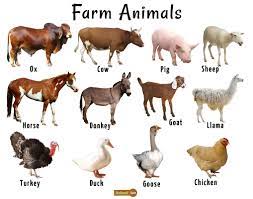 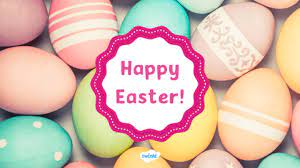 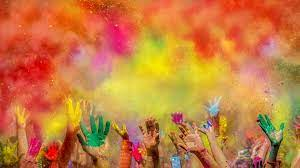 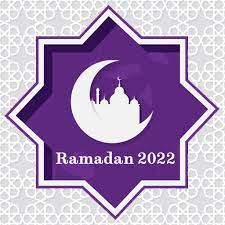 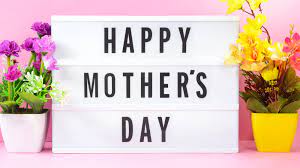 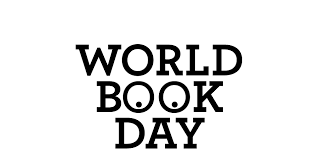 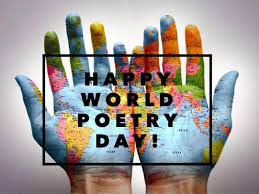 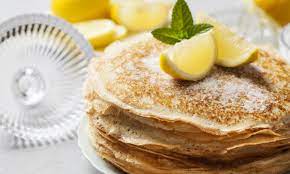 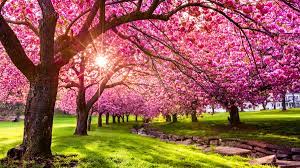        Suggested TextsBooks following possible themes.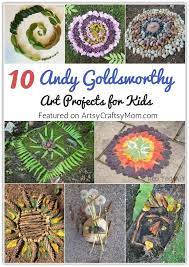 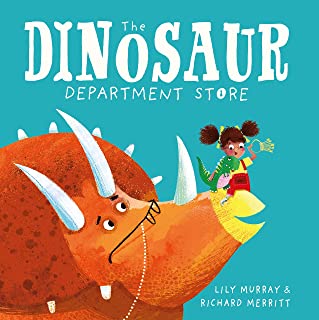 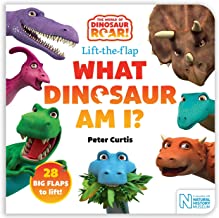 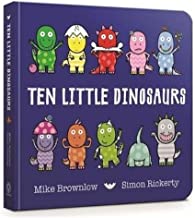 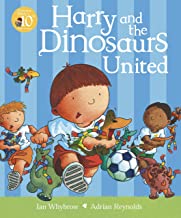 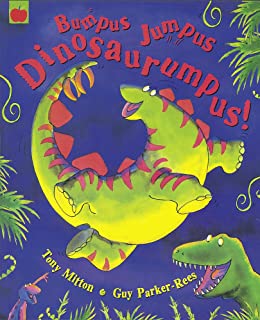 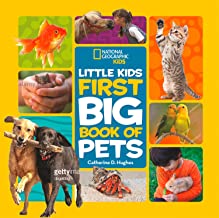 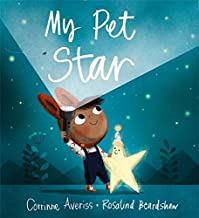 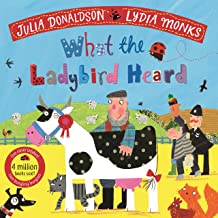 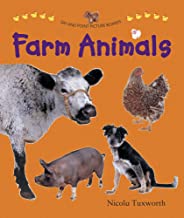 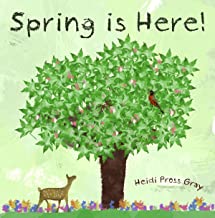 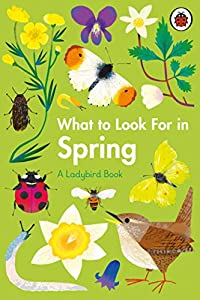 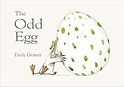 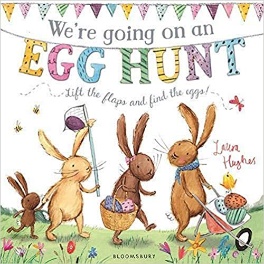 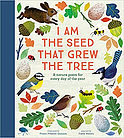 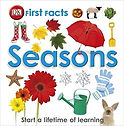 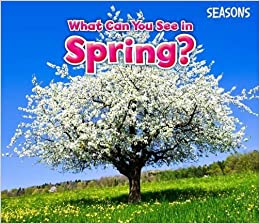 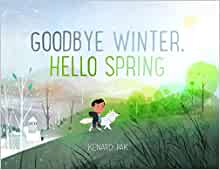 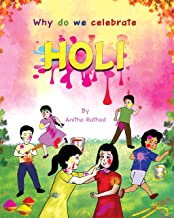 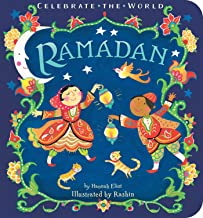 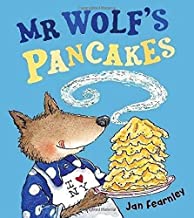        Suggested Texts                                                                                                             Prime Areas                                                                                                             Prime Areas                                                                                                             Prime AreasArea of learningObjectives/skillsObjectives/skillsArea of learningObjectives/skillsObjectives/skillsCommunication and Language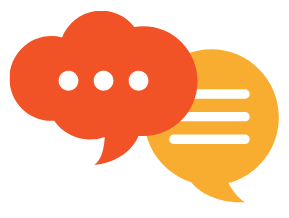 Listening, Attention & Understanding:Enjoy listening to longer stories and can remember much of what happens. Can find it difficult to pay attention to more than one thing at a timeSpeaking:Use a wider range of vocabulary.                                                                                                   Understand a question or instruction that has two parts, such as “Get your coat and wait at the door.”    Use longer sentences of four to six words.Communication and Language group x3 weeklyListening, Attention & Understanding:Enjoy listening to longer stories and can remember much of what happens. Can find it difficult to pay attention to more than one thing at a timeSpeaking:Use a wider range of vocabulary.                                                                                                   Understand a question or instruction that has two parts, such as “Get your coat and wait at the door.”    Use longer sentences of four to six words.Communication and Language group x3 weeklyPersonal, Social and Emotional Development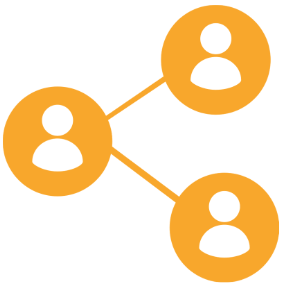 Self Regulation:Increasingly follow rules, understanding why they are important. Do not always need an adult to remind them of a rule.Managing Self:Develop appropriate ways of being assertive. Talk with others to solve conflicts. Talk about their feelings using words like ‘happy’, ‘sad’, ‘angry’ or ‘worried’.Can put their coat on independently. Begin to talk about the importance of oral health.Building relationships:Play with one or more other children, extending and elaborating play ideas. Help to find solutions to conflicts and rivalries. For example, accepting that not everyone can be Spider-Man in the game, and suggesting other ideasJigsaw Theme – Healthy MeIntentions include:I know the names for some parts of my body and am starting to understand that I need to be active to be healthyI can tell you some of the things I need to do to be healthyI know what the word ‘healthy’ means and that some foods are heathier than othersI know how to help myself go to sleep and that sleep is good for meI can wash my hands and know it is important to do this before I eat and after I go to the toiletI know what to do if I get lost and how to say NO to strangers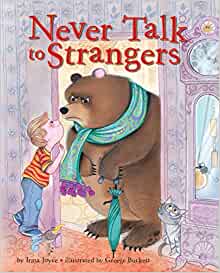 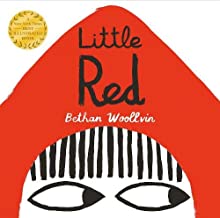 Discovery RE – Coverage – Holi, Ramadan, Shrove Tuesday, EasterSelf Regulation:Increasingly follow rules, understanding why they are important. Do not always need an adult to remind them of a rule.Managing Self:Develop appropriate ways of being assertive. Talk with others to solve conflicts. Talk about their feelings using words like ‘happy’, ‘sad’, ‘angry’ or ‘worried’.Can put their coat on independently. Begin to talk about the importance of oral health.Building relationships:Play with one or more other children, extending and elaborating play ideas. Help to find solutions to conflicts and rivalries. For example, accepting that not everyone can be Spider-Man in the game, and suggesting other ideasJigsaw Theme – Healthy MeIntentions include:I know the names for some parts of my body and am starting to understand that I need to be active to be healthyI can tell you some of the things I need to do to be healthyI know what the word ‘healthy’ means and that some foods are heathier than othersI know how to help myself go to sleep and that sleep is good for meI can wash my hands and know it is important to do this before I eat and after I go to the toiletI know what to do if I get lost and how to say NO to strangersDiscovery RE – Coverage – Holi, Ramadan, Shrove Tuesday, EasterPhysical Development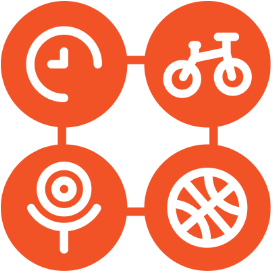 Start taking part in some group activities which they make up for themselves, or in teams.                                                        Are increasingly able to use and remember sequences and patterns of movements which are related to music and rhythm.Start to eat independently and learning how to use a knife and fork.Show a preference for a dominant hand.Start taking part in some group activities which they make up for themselves, or in teams.                                                        Are increasingly able to use and remember sequences and patterns of movements which are related to music and rhythm.Start to eat independently and learning how to use a knife and fork.Show a preference for a dominant hand.Physical DevelopmentBe increasingly independent as they get dressed and undressed, for example, putting coats on and doing up zips. Be increasingly independent in meeting their own care needs, e.g. brushing teeth, using the toilet, washing and drying their hands thoroughly.                                                                         Be increasingly independent as they get dressed and undressed, for example, putting coats on and doing up zips. Be increasingly independent in meeting their own care needs, e.g. brushing teeth, using the toilet, washing and drying their hands thoroughly.                                                                         Literacy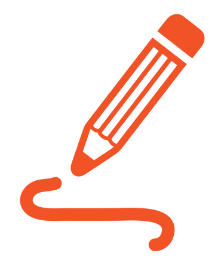 COMPREHENSIONUnderstand the five key concepts about print: - print has meaning - the names of the different parts of a book - print can have different purposes - page sequencing - we read English text from left to right and from top to bottomListen to a story and comment on the events.Continue Concept Cat storiesCOMPREHENSIONUnderstand the five key concepts about print: - print has meaning - the names of the different parts of a book - print can have different purposes - page sequencing - we read English text from left to right and from top to bottomListen to a story and comment on the events.Continue Concept Cat storiesLiteracyWORD READINGDevelop their phonological awareness, so that they can: - spot and suggest rhymes - count or clap syllables in a word - recognise words with the same initial sound, such as money and motherWORD READINGDevelop their phonological awareness, so that they can: - spot and suggest rhymes - count or clap syllables in a word - recognise words with the same initial sound, such as money and motherLiteracyWRITINGUse some of their print and letter knowledge in their early writing. For example: writing a pretend shopping list that starts at the top of the page; write ‘m’ for mummy.Write some or all of their name.Daily Poetry Basket and weekly Story BasketWeekly Core Books WRITINGUse some of their print and letter knowledge in their early writing. For example: writing a pretend shopping list that starts at the top of the page; write ‘m’ for mummy.Write some or all of their name.Daily Poetry Basket and weekly Story BasketWeekly Core Books PhonicsPhase 1See Phonics LTP- Monster PhonicsFocus on Rhyme and rhythm, voice sounds, initial soundPhase 1See Phonics LTP- Monster PhonicsFocus on Rhyme and rhythm, voice sounds, initial soundMathematics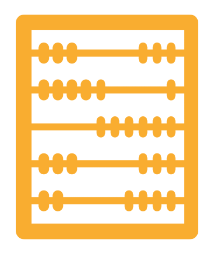 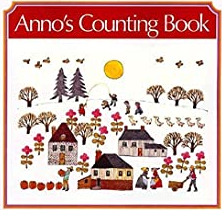 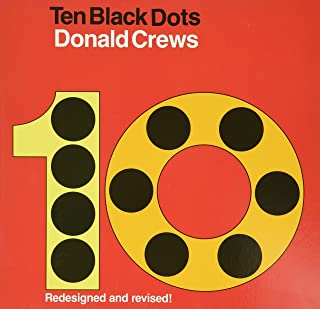 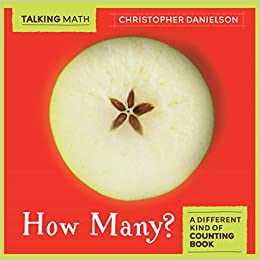 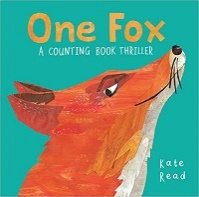 Maths group focus- x2 weeklyMaths group focus- x2 weeklyMathematicsCoverageGuidance (subject knowledge)MathematicsExploring and understanding Number 4When teaching 1-6 the counting principles should be considered at all times. Ensure children are counting real life objects. Start by counting identical objects before moving onto objects that have a slight difference (eg, different colours, different sizes, but ,ake sure the objects are the same type. Encourage children to put objects in a line so they have a clear start and end point. 5 Frames can be used to support children lining up objects to count. This will also support children to subitise within 5. Numerals may be introduced but they are not expected to write them at this stage. They could use drawings to represent numbers*Focus on composition of 4 (2 is part of me, 2 is part of me and the whole of me is 4; 3 is part of me and 1 is part of me and the whole of me is 4)Explore: Numberblocks Episode 4,  Counting to 4, Finding 4 objects, 4 being the fourth number, its position on a number line, ordinal numbers, Numicon 4, Dice 4, Subitising 4, Representing 4 on a 5 frame, squares and rectangles in the environment, 4 actions, numeral and formation of 4, number 4 in the environment, representing 4 using marks, pictures and fingers, matching numeral to quantityMathematicsExploring and understanding Number 5Focus on composition of 5 (3 is part of me, 2 is part of me and the whole of me is 5; 4 is part of me and 1 is part of me and the whole of me is 5)Explore: Numberblocks Episode 5,  Counting to 5, Finding 5 objects, 5 being the fifth number, its position on a number line, ordinal numbers, Numicon 5, Dice 5, Subitising 5, Representing 5 on a 5 frame, penatgons in the environment, 5 actions, numeral and formation of 5, number 5 in the environment, representing 5 using marks, pictures and fingers, matching numeral to quantityMathematicsExploring and understanding Number 6Focus on composition of 6 (3 is part of me, 3 is part of me and the whole of me is 6; 4 is part of me and 2 is part of me and the whole of me is 6 etc) Explain 6 as being 5 and 1 more.Explore: Numberblocks Episode 6,  Counting to 6, Finding 6 objects, 6 being the sixth number, its position on a number line, ordinal numbers, Numicon 6, Dice 6, Subitising 6, Representing 6 on a 10 frame, hexagons in the environment, 6 actions, numeral and formation of 6, number 6 in the environment, representing 6 using marks, pictures and fingers, matching numeral to quantityUnderstanding the World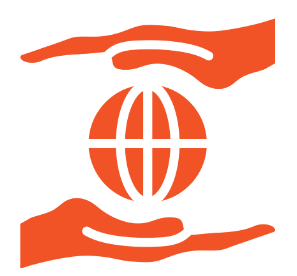 Past & PresentBegin to make sense of their own life-story and family’s history                    Show interest in different occupations.People, culture and communitiesShow interest in different occupationsKnow that there are different countries in the world and talk about the differences they have experienced or seen in photosThe Natural WorldExplore how things work.                                                Plant seeds and care for growing plants. Understand the key features of the life cycle of a plant and an animal.                                                                              Begin to understand the need to respect and care for the natural environment and all living things.Past & PresentBegin to make sense of their own life-story and family’s history                    Show interest in different occupations.People, culture and communitiesShow interest in different occupationsKnow that there are different countries in the world and talk about the differences they have experienced or seen in photosThe Natural WorldExplore how things work.                                                Plant seeds and care for growing plants. Understand the key features of the life cycle of a plant and an animal.                                                                              Begin to understand the need to respect and care for the natural environment and all living things.Expressive Arts and Design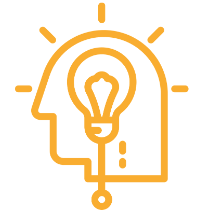 Creating with Materials:Create closed shapes with continuous lines, and begin to use these shapes to represent objects.                                                                      Draw with increasing complexity and detail, such as representing a face with a circle and including details.                                                             Use drawing to represent ideas like movement or loud noises.         Being imaginative and expressive:Develop storylines through small-world or role-play.   .                                                  Sing the pitch of a tone sung by another person (‘pitch match’).                                                                                      Sing the melodic shape (moving melody, such as up and down, down and up) of familiar songs. Begin to develop complex stories using small world equipment like animal sets, dolls and dolls houses etc.                                 Artist Study- Andy Goldsworthy –Sculpture, clay, salt tough, textures, natural and transitional artCreating with Materials:Create closed shapes with continuous lines, and begin to use these shapes to represent objects.                                                                      Draw with increasing complexity and detail, such as representing a face with a circle and including details.                                                             Use drawing to represent ideas like movement or loud noises.         Being imaginative and expressive:Develop storylines through small-world or role-play.   .                                                  Sing the pitch of a tone sung by another person (‘pitch match’).                                                                                      Sing the melodic shape (moving melody, such as up and down, down and up) of familiar songs. Begin to develop complex stories using small world equipment like animal sets, dolls and dolls houses etc.                                 Artist Study- Andy Goldsworthy –Sculpture, clay, salt tough, textures, natural and transitional art